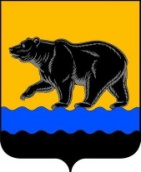 АДМИНИСТРАЦИЯ ГОРОДА НЕФТЕЮГАНСКАПОСТАНОВЛЕНИЕ30.10.2017 										        № 179-нпг.НефтеюганскОб утверждении административного регламента предоставления муниципальной услуги «Продажа земельных участков, образованных из земельного участка, предоставленного некоммерческой организации, созданной гражданами, для ведения садоводства, огородничества, дачного хозяйства (за исключением земельных участков, отнесенных к имуществу общего пользования), членам этой некоммерческой организации, без проведения торгов»В соответствии с подпунктом 3 пункта 2 статьи 39.3 Земельного кодекса Российской Федерации, Федеральным законом от 27.07.2010 № 210-ФЗ                               «Об организации предоставления государственных и муниципальных услуг», Уставом города Нефтеюганска, постановлением администрации города Нефтеюганска от 05.09.2013 № 88-нп «О разработке и утверждении административных регламентов предоставления муниципальных услуг», постановлением администрации города Нефтеюганска от 26.06.2017 № 111-нп «Об утверждении реестра муниципальных услуг муниципального образования город Нефтеюганск», в целях повышения эффективности и качества предоставления муниципальных услуг администрация города Нефтеюганска постановляет:1.Утвердить административный регламент предоставления муниципальной услуги «Продажа земельных участков, образованных из земельного участка, предоставленного некоммерческой организации, созданной гражданами, для ведения садоводства, огородничества, дачного хозяйства                      (за исключением земельных участков, отнесенных к имуществу общего пользования), членам этой некоммерческой организации, без проведения торгов» согласно приложению.           2.Признать утратившим силу постановление администрации города Нефтеюганска от 01.02.2016 № 18-нп «Об утверждении административного регламента предоставления муниципальной услуги «Продажа земельных участков, образованных из земельного участка, предоставленного некоммерческой организации, созданной гражданами для ведения садоводства, огородничества, дачного хозяйства (за исключением земельных участков, отнесенных к имуществу общего пользования), членам этой некоммерческой организации, без проведения торгов».3.Обнародовать (опубликовать) постановление в газете «Здравствуйте, нефтеюганцы!».4.Департаменту по делам администрации города (Виер М.Г.) разместить постановление на официальном сайте органов местного самоуправления города Нефтеюганска в сети Интернет.5.Постановление вступает в силу после его официального опубликования.Глава города Нефтеюганска                                                       	 С.Ю.ДегтяревАдминистративный регламент предоставления муниципальной услуги «Продажа земельных участков, образованных из земельного участка, предоставленного некоммерческой организации, созданной гражданами, для ведения садоводства, огородничества, дачного хозяйства (за исключением земельных участков, отнесенных к имуществу общего пользования), членам этой некоммерческой организации, без проведения торгов»1.Общие положения1.1.Предмет регулирования административного регламентаАдминистративный регламент предоставления муниципальной услуги «Продажа земельных участков, образованных из земельного участка, предоставленного некоммерческой организации, созданной гражданами, для ведения садоводства, огородничества, дачного хозяйства (за исключением земельных участков, отнесенных к имуществу общего пользования), членам этой некоммерческой организации, без проведения торгов» (далее - Административный регламент, муниципальная услуга) устанавливает сроки и последовательность административных процедур и административных действий департамента градостроительства и земельных отношений администрации города Нефтеюганска (далее – Департамент), а также порядок его взаимодействия с заявителями, органами власти и организациями при предоставлении муниципальной услуги.Административный регламент применяется при продаже без проведения торгов земельных участков, образованных из земельного участка, расположенного на территории муниципального образования города Нефтеюганска, предоставленного некоммерческой организации, созданной гражданами, для ведения садоводства, огородничества, дачного хозяйства  (далее – земельные участки) (за исключением земельных участков, отнесенных к имуществу общего пользования), членам такой некоммерческой организации, на основании подпункта 3 пункта 2 статьи 39.3 Земельного кодекса Российской Федерации.1.2.Круг заявителейЗаявителями на предоставление муниципальной услуги являются физические лица, являющиеся членами некоммерческой организации, созданной гражданами, для ведения садоводства, огородничества, дачного хозяйства, а также представители вышеуказанных лиц, действующие на основании доверенности, закона, либо акта уполномоченного на то государственного органа или органа местного самоуправления (далее – заявители).При предоставлении муниципальной услуги от имени заявителей вправе обратиться их законные представители, действующие в силу закона, или их представители на основании доверенности.1.3.Требования к порядку информирования о предоставлении муниципальной услуги1.3.1.Информация о месте нахождения, справочных телефонах, графике работы, адресах электронной почты Департамента, участвующего в предоставлении муниципальной услуги:место нахождения Департамента участвующего(их) в предоставлении муниципальной услуги: 628301, Тюменская область, Ханты-Мансийский автономный округ – Югра, г.Нефтеюганск, микрорайон 12, дом 26,               помещение № 1;телефон: 8(3463) 24 34 42;факс: 8(3463) 24 42 34;адрес электронной почты: Dgs_ugansk@mail.ru;адрес официального сайта: www.admugansk.ru;график работы: понедельник-пятница: с 8.30 до 17.30 часов, обеденный перерыв с 12.00 до 13.00 часов, выходные дни: суббота, воскресенье, нерабочие праздничные дни;место нахождения структурного подразделения Департамента, предоставляющего муниципальную услугу, отдел землепользования (далее -Отдел): 628301, Тюменская область, Ханты-Мансийский автономный округ – Югра, г.Нефтеюганск, микрорайон 12, дом 26, помещение № 1, каб. №5;телефон: 8(3463) 22 73 09;факс: 8(3463) 24 42 34;адрес электронной почты: Dgs_ugansk@mail.ru;адрес официального сайта: www.admugansk.ru;график работы: понедельник-пятница: с 8.30 до 17.30 часов, обеденный перерыв с 12.00 до 13.00 часов, выходные дни: суббота, воскресенье, нерабочие праздничные дни;график приёма заявителей с документами, необходимыми для предоставления муниципальной услуги: еженедельно по средам с 9.00 до 12.00 часов, без предварительной записи в порядке очерёдности. 1.3.2.Способы получения информации о месте нахождения, справочных телефонах, графике работы адресе официального сайта в сети Интернет, адресе электронной почты многофункционального центра предоставления государственных и муниципальных услуг (далее – МФЦ)*:МФЦ находится по адресу: Тюменская область, Ханты-Мансийский автономный округ – Югра, г.Нефтеюганск, ул.Сургутская, 3 дом, 2 помещение;телефоны для справок: 8 (3463) 27 67 09, факс: 8(3463) 27 77 73график работы: понедельник – четверг: с 8.00 до 20.00 часов (без перерыва на обед);пятница: с 8.00 до 20.00 часов (без перерыва на обед) (прием заявлений с 12.00 до 20.00 часов);суббота: с 8.00 до 18.00 часов;выходные дни: воскресенье, нерабочие праздничные дни; адрес электронной почты: mfcnr@mail.ru.1.3.3.Способы получения информации о месте нахождения, справочных телефонах, графике работы адресе официального сайта государственных органов, обращение в которые необходимо для получения муниципальной услуги: 1)Межрайонная ИФНС России № 7 по Ханты-Мансийскому автономному округу - Югре.место расположения: Тюменская область, Ханты-Мансийский автономный округ – Югра, г.Нефтеюганск, микрорайон 12, дом 18;телефоны для справок: 8(3463) 28 65 14, 28 65 05, 28 65 10.График работы территориального органа Федеральной налоговой службы: понедельник, среда: с 9.00 до 18.00 часов,вторник, четверг: с 09.00 до 20.00 часов, пятница с 09.00 до17.00 часов,каждая 1 и 3 суббота месяца с 10.00 до 15.00 часов, выходные дни суббота, воскресенье, нерабочие праздничные дни.адрес официального сайта: i861900@r86.nalog.ru.2)Управление Федеральной службы государственной регистрации, кадастра и картографии по Ханты-Мансийскому автономному округу – Югре (Управление Росреестра).Место расположения: Тюменская область, Ханты-Мансийский автономный округ – Югра, г.Нефтеюганск, микрорайон 13, дом 65;телефоны для справок: 8 (3463) 23 82 43, 8 (3463) 25 05 22 (автоинформатор).График работы: вторник-среда: с 09.00 до 18.00 часов,четверг: с 09.00 до 20.00 часов, пятница: с 08.00 до 18.00 часов,суббота: с 09.00 до 16.00 часов,выходные дни: понедельник, воскресенье, нерабочие праздничные дни. Адрес официального сайта: www.rosreestr.ru.адрес электронной почты: u8608@yandex.ru.3)Федеральная Кадастровая Палата (Нефтеюганский межрайонный  отдел № 4) в Нефтеюганске «ФКП Росреестра» по Ханты-Мансийскому автономному округу – Югре. место расположения: Тюменская область, Ханты-Мансийский автономный округ – Югра, г.Нефтеюганск, микрорайон 10, помещение 4,           офис 16;телефоны для справок: 8(3463) 22 38 98;График работы: вторник-среда: с 09.00 до 18.00 часов, четверг: с 09.00 до 20.00 часов, пятница: с 08.00 до 17.00 часов,суббота: с 09.00 до 16.00 часов,выходные дни: понедельник, воскресенье, нерабочие праздничные дни.  Адрес официального сайта: www.rosreestr.ru.1.3.4.Сведения, указанные в пунктах 1.3.1-1.3.3 настоящего Административного регламента, размещаются на информационных стендах в местах предоставления муниципальной услуги и в информационно-телекоммуникационной сети Интернет:на официальном сайте органов местного самоуправления: www.admugansk.ru (далее – официальный сайт);в федеральной государственной информационной системе «Единый портал государственных и муниципальных услуг (функций)» www.gosuslugi.ru (далее - Единый портал);в региональной информационной системе Ханты-Мансийского автономного округа – Югры «Портал государственных и муниципальных услуг (функций) Ханты-Мансийского автономного округа – Югры» 86.gosuslugi.ru (далее – региональный портал).1.3.5.Для получения информации по вопросам предоставления муниципальной услуги заявитель обращается лично, письменно, по телефону либо через Единый и региональный порталы.Информирование (консультирование) по вопросам предоставления муниципальной услуги осуществляется специалистами Отдела. Информация по вопросам предоставления муниципальной услуги размещается:на информационных стендах Департамента;на официальном сайте в сети Интернет;на Едином и региональном порталах;1.3.6.На стенде в местах предоставления муниципальной услуги и в информационно-телекоммуникационной сети Интернет размещается следующая информация:извлечения из законодательных и иных нормативных правовых актов, содержащих нормы, регулирующие деятельность по предоставлению муниципальной услуги;место нахождения, график работы, справочные телефоны, адреса электронной почты уполномоченного органа и его структурного(ых) подразделения(й), участвующего(их) в предоставлении муниципальной услуги);сведения о способах получения информации о местах нахождения
и графиках работы органов, участвующих в предоставлении муниципальной услуги, МФЦ;о процедуре получения информации заявителем по вопросам предоставления муниципальной услуги, сведений о ходе предоставления муниципальной услуги;бланки заявления о предоставлении муниципальной услуги и образцы их заполнения;исчерпывающий перечень документов, необходимых для предоставления муниципальной услуги;блок-схема предоставления муниципальной услуги;основания для отказа в предоставлении муниципальной услуги;текст настоящего Административного регламента с приложениями (извлечения – на информационном стенде; полная версия размещается в информационно-телекоммуникационной сети Интернет, полный текст Административного регламента можно получить у специалиста Отдела).1.3.7.В случае устного обращения (лично или по телефону) заявителя (его представителя) специалист Отдела, осуществляет устное информирование (соответственно лично или по телефону). Устное информирование осуществляется не более 15 минут.Ответ на телефонный звонок начинается с информации о наименовании органа, в который обратился заявитель, фамилии, имени, отчестве и должности специалиста, принявшего телефонный звонок.При общении с заявителями (по телефону или лично) специалист Отдела должен корректно и внимательно относиться к гражданам, не унижая их чести и достоинства. Устное информирование о порядке предоставления муниципальной услуги должно проводиться с использованием официально-делового стиля речи.При невозможности специалиста, принявшего звонок, самостоятельно ответить на поставленный вопрос, телефонный звонок должен быть переадресован (переведен) на другое должностное лицо или же обратившемуся лицу должен быть сообщен телефонный номер, по которому можно получить необходимую информацию. Если для подготовки ответа требуется продолжительное время, специалист, осуществляющий устное информирование, может предложить заявителю направить в департамент письменное обращение о предоставлении ему письменного ответа либо назначить другое удобное для заявителя время для устного информирования.При консультировании в письменной форме, в том числе электронной, ответ на обращение заявителя направляется по почтовому адресу, адресу электронной почты или по факсу, указанному заявителем, в срок, не превышающий 30 календарных дней с момента регистрации обращения.1.3.8.Информирование заявителей о порядке предоставления муниципальной услуги в МФЦ, а также по иным вопросам, связанным с предоставлением муниципальной услуги, осуществляется МФЦ
в соответствии с заключенным соглашением и регламентом работы МФЦ.1.3.9.Информирование о порядке и ходе предоставления муниципальной услуги и консультирование по вопросам ее предоставления осуществляется бесплатно.1.3.10.Для получения информации по вопросам предоставления муниципальной услуги, в том числе о ходе предоставления муниципальной услуги посредством Единого и регионального порталов, заявителям необходимо использовать адреса в информационно-телекоммуникационной сети Интернет, указанные в пунктах 1.3.1, 1.3.2 настоящего Административного регламента.1.3.11.В случае внесения изменений в порядок предоставления муниципальной услуги департамент в срок, не превышающий 5 рабочих дней со дня вступления в силу таких изменений, обеспечивает размещение информации в информационно-телекоммуникационной сети Интернет и на информационных стендах, находящихся в месте предоставления муниципальной услуги.2.Стандарт предоставления муниципальной услуги2.1.Наименование муниципальной услугиПродажа земельных участков, образованных из земельного участка, предоставленного некоммерческой организации, созданной гражданами, для ведения садоводства, огородничества, дачного хозяйства (за исключением земельных участков, отнесенных к имуществу общего пользования), членам этой некоммерческой организации, без проведения торгов.2.2.Наименование органа местного самоуправления, предоставляющего муниципальную услугу, его структурных подразделений, участвующих в предоставлении муниципальной услуги2.2.1.Предоставление муниципальной услуги осуществляет администрация города Нефтеюганска в лице Департамента градостроительства и земельных отношений администрации города Нефтеюганска.2.2.2.Непосредственное предоставление муниципальной услуги осуществляется Отделом.За предоставлением муниципальной услуги заявитель может обратиться в МФЦ. При предоставлении муниципальной услуги Департамент осуществляет межведомственное информационное взаимодействие с территориальным органом межрайонной ИФНС России № 7 по Ханты-Мансийскому автономному округу - Югре, управлением Федеральной службы государственной регистрации, кадастра и картографии по Ханты-Мансийскому автономному округу – Югре, Федеральной Кадастровой Палатой (Нефтеюганский межрайонный отдел № 4) в Нефтеюганске «ФКП Росреестра» по Ханты-Мансийскому автономному округу – Югре.В соответствии с требованиями пункта 3 части 1 статьи 7 Федерального закона от 27 июля 2010 года № 210-ФЗ «Об организации предоставления государственных и муниципальных услуг» запрещается требовать от заявителя осуществления действий, в том числе согласований, необходимых для получения муниципальной услуги и связанных с обращением в иные государственные органы, органы местного самоуправления, организации, за исключением получения услуг и получения документов и информации, предоставляемых в результате предоставления таких услуг, включенных в перечень услуг, которые являются необходимыми и обязательными для предоставления муниципальных услуг, утвержденный решением Думы города Нефтеюганска от 02.07.2012 № 324-V «Об утверждении Перечня услуг, которые являются необходимыми и обязательными для предоставления администрацией города Нефтеюганска муниципальных услуг и предоставляются организациями, участвующими в предоставлении муниципальных услуг, и установлении порядка определения размера платы за их оказание».2.3.Результат предоставления муниципальной услуги Результатом предоставления муниципальной услуги является направление (или выдача) заявителю:-выдача (направление) заявителю подписанного уполномоченным должностным лицом администрации города Нефтеюганска проекта договора купли-продажи земельного участка; -уведомления об отказе в предоставлении земельного участка, в котором указываются все основания такого отказа, и оформляется на официальном бланке Департамента, за подписью директора департамента или лица, его замещающего. 2.4.Срок предоставления муниципальной услугиОбщий срок предоставления муниципальной услуги составляет                                  28 календарных дней со дня поступления заявления о предоставлении муниципальной услуги в Департамент.  В общий срок предоставления муниципальной услуги входит срок направления межведомственных запросов и получения на них ответов, срок выдачи (направления) документов, являющихся результатом предоставления муниципальной услуги.В случае обращения заявителя за получением муниципальной услуги в МФЦ срок предоставления муниципальной услуги исчисляется со дня поступления документов в Департамент.Срок выдачи (направления) документов, являющихся результатом предоставления муниципальной услуги - не позднее 3 рабочих дней со дня подписания документов, являющихся результатом предоставления муниципальной услуги, указанных в пункте 2.3 настоящего Административного регламента.2.5.Правовые основания для предоставления муниципальной услуги2.5.1.Перечень нормативных правовых актов:Конституцией Российской Федерации (Российская газета от 25.12.1993                              № 237);Земельный кодекс Российской Федерации (далее – Кодекс) (Собрание законодательства Российской Федерации, 29.10.2001, № 44, ст. 4147; Парламентская газета, № 204-205, 30.10.2001; Российская газета, 
№ 211-212, 30.10.2001);Федеральный закон от 13.07.2015 № 218-ФЗ «О государственной регистрации недвижимости»;Федеральный закон от 25.10.2001 № 137-ФЗ «О введении в действие Земельного кодекса Российской Федерации» (Собрание законодательства Российской Федерации, 29.10.2001, № 44, ст. 4148; Парламентская газета,                      № 204-205, 30.10.2001; Российская газета, № 211-212, 30.10.2001);Федеральный закон от 6.10.2003 № 131-ФЗ «Об общих принципах организации местного самоуправления в Российской Федерации» (Собрание законодательства Российской Федерации, 06.10.2003, № 40, ст. 3822; Парламентская газета, № 186, 08.10.2003; Российская газета, № 202, 08.10.2003);Федеральный закон от 24.07.2007 № 221-ФЗ «О кадастровой деятельности» (далее - Федеральный закон «О государственном кадастре недвижимости») (Собрание законодательства Российской Федерации, 30.07.2007, № 31, ст. 4017; Российская газета, № 165, 01.08.2007; Парламентская газета, № 99-101, 09.08.2007);Федеральный закон от 09.02.2009 № 8-ФЗ «Об обеспечении доступа к информации о деятельности государственных органов и органов местного самоуправления» (Парламентская газета, № 8, 13-19.02.2009; Российская газета, № 25, 13.02.2009; Собрание законодательства Российской Федерации, 16.02.2009, № 7, ст. 776);Федеральный закон от 27.07.2010 № 210-ФЗ «Об организации предоставления государственных и муниципальных услуг» (далее – Федеральный закон от 27.07.2010 № 210-ФЗ) (Российская газета, № 168, 30.07.2010; Собрание законодательства Российской Федерации, 02.08.2010, № 31, ст. 4179);Постановление Правительства Российской Федерации от 25.08.2012 № 852 «Об утверждении Правил использования усиленной квалифицированной электронной подписи при обращении за получением государственных и муниципальных услуг и о внесении изменения в Правила разработки и утверждения административных регламентов предоставления государственных услуг» (Российская газета, № 200, 31.08.2012; Собрание законодательства Российской Федерации, 03.09.2012, № 36, ст. 4903);Приказ Минэкономразвития России от 12.01.2015 № 1 «Об утверждении перечня документов, подтверждающих право заявителя на приобретение земельного участка без проведения торгов» (далее – Приказ Минэкономразвития России № 1) (Официальный интернет-портал правовой информации (www.pravo.gov.ru) 01.03.2016; «Бюллетень нормативных актов федеральных органов исполнительной власти», № 15, 11.04.2016);Приказ Минэкономразвития России от 14.01.2015 № 7 «Об утверждении порядка и способов подачи заявлений об утверждении схемы расположения земельного участка или земельных участков на кадастровом плане территории, заявления о проведении аукциона по продаже земельного участка, находящегося в государственной или муниципальной собственности, или аукциона на право заключения договора аренды земельного участка, находящегося в государственной или муниципальной собственности, заявления о предварительном согласовании предоставления земельного участка, находящегося в государственной или муниципальной собственности, заявления о предоставлении земельного участка, находящегося в государственной или муниципальной собственности, и заявления о перераспределении земель и (или) земельных участков, находящихся в государственной или муниципальной собственности, и земельных участков, находящихся в частной собственности, в форме электронных документов с использованием информационно-телекоммуникационной сети Интернет, а также требований к их формату»  (далее - Приказ Минэкономразвития России № 7) (Официальный интернет-портал правовой информации http://www.pravo.gov.ru от 27.02.2015);Закон Ханты-Мансийского автономного округа от 03.05.2000 № 26-оз «О регулировании отдельных земельных отношений в Ханты-Мансийском автономном округе – Югре» (Новости Югры («Спецвыпуск»), № 56, 18.05.2000; Собрание законодательства Ханты-Мансийского автономного округа, 25.05.2000, № 4, часть I, ст. 217);Закон Ханты-Мансийского автономного округа – Югры от 11.06.2010 № 102-оз «Об административных правонарушениях» (далее – Закон  от 11.06.2010 № 102-оз) (Собрание законодательства Ханты-Мансийского автономного округа – Югры, 01.06.2010-15.06.2010, № 6 (часть I), ст. 461; Новости Югры, № 107, 13.07.2010);Уставом города Нефтеюганска, принятым решением Думы города Нефтеюганска от 30.05.2005 № 475 (газета «Здравствуйте, нефтеюганцы!»,               № 28 от 08.07.2005);Решение Думы города Нефтеюганска от 28.03.2017 № 130-VI                                    «Об утверждении Положения о департаменте градостроительства и земельных отношений администрации города Нефтеюганска»;Документ территориального планирования «Генеральный план города Нефтеюганска» утвержденный решением Думы города Нефтеюганска от 01.10.2009 № 625-IV (газета «Думский вестник» № 10 (69) от 23.10.2009);Правила землепользования и застройки города Нефтеюганска утвержденные решением Думы города Нефтеюганска от 01.10.2010  № 812-IV (газета «Здравствуйте, нефтеюганцы!» от 15.10.2010 № 41 (1001);настоящим Административным регламентом.2.6.Исчерпывающий перечень документов, необходимых для предоставления муниципальной услуги2.6.1.Исчерпывающий перечень документов, необходимых для предоставления муниципальной услуги в соответствии с пунктом 2 статьи 39.17 Кодекса, Приказом Минэкономразвития России № 1:1)заявление о предоставлении земельного участка (далее – заявление, заявление о предоставлении муниципальной услуги);2)документ, подтверждающий полномочия представителя заявителя, в случае, если с заявлением обращается представитель заявителя;3)документы, удостоверяющие (устанавливающие) права заявителя на испрашиваемый земельный участок, если право на такой земельный участок не зарегистрировано в ЕГРП;4)документ, подтверждающий членство заявителя в некоммерческой организации, созданной гражданами, для ведения садоводства, огородничества, дачного хозяйства (далее – некоммерческая организация); 5)решение органа некоммерческой организации о распределении земельного участка заявителю;6)утвержденный проект межевания территории; 7)проект организации и застройки территории некоммерческого объединения (в случае отсутствия утвержденного проекта межевания территории); 8)выписка из ЕГРП о правах на приобретаемый земельный участок (за исключением случаев образования земельных участков, государственная собственность на которые не разграничена) или уведомление об отсутствии в ЕГРП запрашиваемых сведений о зарегистрированных правах на указанный земельный участок;9)выписка из ЕГРЮЛ о юридическом лице. Документы, указанные в подпунктах 1-7 подпункта 2.6.1 Административного регламента, заявитель должен представить самостоятельно.Документы, указанные в подпунктах 8-9 подпункта 2.6.1  Административного регламента (их копии, сведения, содержащиеся в них), Департамент запрашивает  в государственных органах, органах местного самоуправления и подведомственных государственным органам или органам местного самоуправления организациях, в распоряжении которых находятся указанные документы. Указанные документы могут быть представлены заявителем по собственной инициативе. Документы, указанные в подпунктах 6-7 подпункта 2.6.1 Административного регламента заявитель вправе получить, обратившись в орган градостроительства и земельных отношений, информация о местонахождении, контактах и графике работы которого указана в пункте  1.3.3 настоящего Административного регламента.Документы, указанные в подпункте 8 подпункта 2.6.1  Административного регламента заявитель вправе получить, обратившись в Кадастровую палату, информация о местонахождении, контактах и графике работы которой указана в  пункте  1.3.3 настоящего Административного регламента.Документ, указанный в подпункте 9 подпункта 2.6.1  Административного регламента заявитель вправе получить, обратившись в Управление ФНС, информация о местонахождении, контактах и графике работы которого указана в  подпункте 1.3.3 настоящего Административного регламента.2.6.2.Заявление о предоставлении муниципальной услуги, представляется в свободной форме либо по рекомендуемой форме, приведенной в приложении 1 к настоящему Административному регламенту.В заявлении о предоставлении земельного участка в соответствии  с пунктом 1 статьи 39.17 Кодекса указываются:1)фамилия, имя, отчество, место жительства заявителя и реквизиты документа, удостоверяющего личность заявителя (для гражданина);2)кадастровый номер испрашиваемого земельного участка;3)основание предоставления земельного участка без проведения торгов;4)вид права, на котором заявитель желает приобрести земельный участок;5)цель использования земельного участка; 6)почтовый адрес и (или) адрес электронной почты для связи с заявителем.Форму заявления о предоставлении муниципальной услуги заявитель может получить:у специалиста МФЦ;у специалиста, ответственного за делопроизводство департамента;в электронной форме заявления размещаются администрацией города Нефтеюганска на официальном сайте с возможностью их бесплатного копирования.2.6.3.По выбору заявителя заявление представляется в Департамент или в МФЦ одним из следующих способов: при личном обращении, почтовой связью, с использованием средств факсимильной связи или в электронной форме, в том числе с использованием Единого портала, регионального портала и официального сайта.Заявление в форме электронного документа подписывается по выбору заявителя:электронной подписью заявителя (представителя заявителя);усиленной квалифицированной электронной подписью заявителя (представителя заявителя).К заявлению, представляемому в электронной форме, прилагается копия документа, удостоверяющего личность заявителя (удостоверяющего личность представителя заявителя, если заявление представляется представителем заявителя) в виде электронного образа такого документа, при этом представление указанного документа не требуется в случае представления заявления посредством отправки через личный кабинет Единого портала или регионального портала, а также, если заявление подписано усиленной квалифицированной электронной подписью.В случае представления заявления в электронной форме представителем заявителя, действующим на основании доверенности, к заявлению также прилагается доверенность в виде электронного образа такого документа.В случае направления заявления посредством почтовой связи на бумажном носителе к такому заявлению прилагается копия документа, подтверждающего личность заявителя, а в случае направления такого заявления представителем физического лица - копия документа, подтверждающего полномочия представителя физического лица в соответствии с законодательством Российской Федерации.При личном обращении лицо, подающее заявление, предъявляет документ, подтверждающий личность заявителя, а в случае обращения представителя заявителя - документ, подтверждающий полномочия представителя в соответствии с законодательством Российской Федерации, копия которого заверяется должностным лицом Уполномоченного органа или специалистом МФЦ, принимающим заявление, и приобщается к поданному заявлению.При личном обращении, а также в случае направления заявления посредством почтовой связи документы предоставляются (направляются) в подлиннике (в копии, если документы являются общедоступными) либо в копиях, заверяемых должностным лицом Департамента или специалистом МФЦ, принимающим заявление.В заявлении указывается один из следующих способов предоставления результатов рассмотрения заявления Департаментом:в виде бумажного документа, который заявитель получает непосредственно при личном обращении;в виде бумажного документа, который направляется Уполномоченным органом заявителю посредством почтового отправления;в виде электронного документа, размещенного на официальном сайте, ссылка на который направляется специалистом Отдела заявителю посредством электронной почты;в виде электронного документа, который направляется специалистом Отдела заявителю посредством электронной почты.В случае подачи заявления лично заявителю выдается расписка в приеме документов по форме, приведенной в приложении 2 к настоящему Административному регламенту, с указанием перечня представленных заявителем документов, даты и времени получения. В случае подачи заявления в форме электронного документа заявителю способом, указанным им в заявлении, направляется уведомление, содержащее входящий регистрационный номер заявления, дату получения Департаментом указанного заявления и прилагаемых к нему документов, а также перечень наименований файлов, представленных в форме электронных документов, с указанием их объема.В случае подачи заявления путем направления почтовым отправлением расписка в получении заявления и копий документов гражданину не выдается.2.6.4.В соответствии с частью 1 статьи 7 Федерального закона от 27.07.2010 № 210-ФЗ «Об организации предоставления государственных и муниципальных услуг» запрещается требовать от заявителей:представления документов и информации или осуществления действий, представление или осуществление которых не предусмотрено нормативными правовыми актами, регулирующими отношения, возникающие в связи с предоставлением муниципальной услуги;представления документов и информации, в том числе подтверждающих внесение заявителем платы за предоставление муниципальной услуги, которые находятся в распоряжении органов, предоставляющих муниципальные услуги, иных государственных органов, органов местного самоуправления либо подведомственных государственным органам или органам местного самоуправления организаций, участвующих в предоставлении предусмотренных частью 1 статьи 1 Федерального закона от 27.07.2010 № 210-ФЗ «Об организации предоставления государственных и муниципальных услуг» государственных и муниципальных услуг, в соответствии с нормативными правовыми актами Российской Федерации, нормативными правовыми актами Ханты-Мансийского автономного округа – Югры, муниципальными правовыми актами, за исключением документов, включенных в определенный частью 6 статьи 7 указанного Федерального закона перечень документов. Заявитель вправе представить указанные документы и информацию в Департамент по собственной инициативе.Непредставление заявителем документов, которые заявитель вправе представить по собственной инициативе, не является основанием для отказа заявителю в предоставлении муниципальной услуги.2.7.Исчерпывающий перечень оснований для отказа в приеме документов, необходимых для предоставления муниципальной услуги2.7.1.Основания для отказа в приеме документов, необходимых для предоставления муниципальной услуги, законодательством Российской Федерации и Ханты-Мансийского автономного округа – Югры не предусмотрены.2.8.Исчерпывающий перечень оснований для приостановления и (или) отказа в предоставлении муниципальной услуги2.8.1.Основания для приостановления предоставления муниципальной услуги законодательством Российской Федерации и Ханты-Мансийского автономного округа – Югры не предусмотрены.2.8.2.Основания для возврата заявления о предоставлении муниципальной услуги:если в заявление не содержится информация, предусмотренная пунктом 1 статьи 39.17 Кодекса, указанная в подпункте 2.6.2 настоящего Административного регламента;если заявление подано в иной уполномоченный орган;если к заявлению не приложены документы, предоставляемые в соответствии с пунктом 2 статьи 39.17 Кодекса, которые в соответствии с подпунктом 2.6.1. настоящего Административного регламента заявитель должен предоставить самостоятельно.2.8.3.Основания для отказа в предоставлении муниципальной услуги в соответствии со статьёй 39.16 Земельного кодекса Российской Федерации и статьей 13 Закона Ханты-Мансийского автономного округа – Югры от 03.05.2000 № 26-оз «О регулировании отдельных земельных отношений в Ханты-Мансийском автономном округе – Югре»:  1) с заявлением о предоставлении земельного участка обратилось лицо, которое в соответствии с земельным законодательством не имеет права на приобретение земельного участка без проведения торгов;2) указанный в заявлении о предоставлении земельного участка земельный участок предоставлен на праве постоянного (бессрочного) пользования, безвозмездного пользования, пожизненного наследуемого владения или аренды, за исключением случаев, если с заявлением о предоставлении земельного участка обратился обладатель данных прав или подано заявление о предоставлении земельного участка в соответствии с подпунктом 10 пункта 2 статьи 39.10 Кодекса;3) указанный в заявлении о предоставлении земельного участка земельный участок предоставлен некоммерческой организации, созданной гражданами, для ведения огородничества, садоводства, дачного хозяйства или комплексного освоения территории в целях индивидуального жилищного строительства, за исключением случаев обращения с заявлением члена этой некоммерческой организации либо этой некоммерческой организации, если земельный участок относится к имуществу общего пользования;4) на указанном в заявлении о предоставлении земельного участка земельном участке расположены здание, сооружение, объект незавершенного строительства, принадлежащие гражданам или юридическим лицам, за исключением случаев, если сооружение (в том числе сооружение, строительство которого не завершено) размещается на земельном участке на условиях сервитута или на земельном участке размещен объект, предусмотренный пунктом 3 статьи 39.36 Кодекса, и это не препятствует использованию земельного участка в соответствии с его разрешенным использованием либо с заявлением о предоставлении земельного участка обратился собственник этих здания, сооружения, помещений в них, этого объекта незавершенного строительства;5) на указанном в заявлении о предоставлении земельного участка земельном участке расположены здание, сооружение, объект незавершенного строительства, находящиеся в государственной или муниципальной собственности, за исключением случаев, если сооружение (в том числе сооружение, строительство которого не завершено) размещается на земельном участке на условиях сервитута или с заявлением о предоставлении земельного участка обратился правообладатель этих здания, сооружения, помещений в них, этого объекта незавершенного строительства;6) указанный в заявлении о предоставлении земельного участка земельный участок является изъятым из оборота или ограниченным в обороте и его предоставление не допускается на праве, указанном в заявлении о предоставлении земельного участка;7) указанный в заявлении о предоставлении земельного участка земельный участок является зарезервированным для государственных или муниципальных нужд в случае, если заявитель обратился с заявлением о предоставлении земельного участка в аренду, на срок, превышающий срок действия решения о резервировании земельного участка, за исключением случая предоставления земельного участка для целей резервирования;8) указанный в заявлении о предоставлении земельного участка земельный участок расположен в границах территории, в отношении которой с другим лицом заключен договор о развитии застроенной территории, за исключением случаев, если с заявлением о предоставлении земельного участка обратился собственник здания, сооружения, помещений в них, объекта незавершенного строительства, расположенных на таком земельном участке, или правообладатель такого земельного участка;9) указанный в заявлении о предоставлении земельного участка земельный участок расположен в границах территории, в отношении которой с другим лицом заключен договор о развитии застроенной территории, или земельный участок образован из земельного участка, в отношении которого с другим лицом заключен договор о комплексном освоении территории, за исключением случаев, если такой земельный участок предназначен для размещения объектов федерального значения, объектов регионального значения или объектов местного значения и с заявлением о предоставлении такого земельного участка обратилось лицо, уполномоченное на строительство указанных объектов;10) указанный в заявлении о предоставлении земельного участка земельный участок образован из земельного участка, в отношении которого заключен договор о комплексном освоении территории или договор о развитии застроенной территории, и в соответствии с утвержденной документацией по планировке территории предназначен для размещения объектов федерального значения, объектов регионального значения или объектов местного значения, за исключением случаев, если с заявлением о предоставлении в аренду земельного участка обратилось лицо, с которым заключен договор о комплексном освоении территории или договор о развитии застроенной территории, предусматривающие обязательство данного лица по строительству указанных объектов;11) указанный в заявлении о предоставлении земельного участка земельный участок является предметом аукциона, извещение о проведении которого размещено в соответствии с пунктом 19 статьи 39.11 Кодекса;12) в отношении земельного участка, указанного в заявлении о его предоставлении, поступило предусмотренное подпунктом 6 пункта 4 статьи 39.11 Кодекса заявление о проведении аукциона по его продаже или аукциона на право заключения договора его аренды при условии, что такой земельный участок образован в соответствии с подпунктом 4 пункта 4 статьи 39.11 Кодекса и уполномоченным органом не принято решение об отказе в проведении этого аукциона по основаниям, предусмотренным пунктом 8 статьи 39.11 Кодекса;13) в отношении земельного участка, указанного в заявлении о его предоставлении, опубликовано и размещено в соответствии с подпунктом 1 пункта 1 статьи 39.18 Кодекса извещение о предоставлении земельного участка для индивидуального жилищного строительства, ведения личного подсобного хозяйства, садоводства, дачного хозяйства или осуществления крестьянским (фермерским) хозяйством его деятельности;14) разрешенное использование земельного участка не соответствует целям использования такого земельного участка, указанным в заявлении о предоставлении земельного участка, за исключением случаев размещения линейного объекта в соответствии с утвержденным проектом планировки территории;15) испрашиваемый земельный участок не включен в утвержденный в установленном Правительством Российской Федерации порядке перечень земельных участков, предоставленных для нужд обороны и безопасности и временно не используемых для указанных нужд, в случае, если подано заявление о предоставлении земельного участка в соответствии с подпунктом 10 пункта 2 статьи 39.10 настоящего Кодекса;16) площадь земельного участка, указанного в заявлении о предоставлении земельного участка некоммерческой организации, созданной гражданами, для ведения огородничества, садоводства, превышает предельный размер, установленный в соответствии с федеральным законом;17) указанный в заявлении о предоставлении земельного участка земельный участок в соответствии с утвержденными документами территориального планирования и (или) документацией по планировке территории предназначен для размещения объектов федерального значения, объектов регионального значения или объектов местного значения и с заявлением о предоставлении земельного участка обратилось лицо, не уполномоченное на строительство этих объектов; 18) указанный в заявлении о предоставлении земельного участка земельный участок предназначен для размещения здания, сооружения в соответствии с государственной программой Российской Федерации, государственной программой субъекта Российской Федерации и с заявлением о предоставлении земельного участка обратилось лицо, не уполномоченное на строительство этих здания, сооружения;19) предоставление земельного участка на заявленном виде прав не допускается;20) в отношении земельного участка, указанного в заявлении о его предоставлении, не установлен вид разрешенного использования;21) указанный в заявлении о предоставлении земельного участка земельный участок не отнесен к определенной категории земель;22) в отношении земельного участка, указанного в заявлении о его предоставлении, принято решение о предварительном согласовании его предоставления, срок действия которого не истек, и с заявлением о предоставлении земельного участка обратилось иное не указанное в этом решении лицо;23) указанный в заявлении о предоставлении земельного участка земельный участок изъят для государственных или муниципальных нужд и указанная в заявлении цель предоставления такого земельного участка не соответствует целям, для которых такой земельный участок был изъят, за исключением земельных участков, изъятых для государственных или муниципальных нужд в связи с признанием многоквартирного дома, который расположен на таком земельном участке, аварийным и подлежащим сносу или реконструкции;24) границы земельного участка, указанного в заявлении о его предоставлении, подлежат уточнению в соответствии с Федеральным законом «О государственной регистрации недвижимости»;25) площадь земельного участка, указанного в заявлении о его предоставлении, превышает его площадь, указанную в схеме расположения земельного участка, проекте межевания территории или в проектной документации лесных участков, в соответствии с которыми такой земельный участок образован, более чем на десять процентов.26) наличие запрета, предусмотренного федеральным законодательством, на использование земельного участка в целях, указанных в заявлении (до 01.01.2020);  27) включение земельного участка в перечень земельных участков, предоставляемых бесплатно в собственность граждан для индивидуального жилищного строительства, указанный в пункте 15 статьи 6.2 Закона Ханты-Мансийского автономного округа – Югры от 3.05.2000 № 26-оз «О регулировании отдельных земельных отношений в Ханты-Мансийском автономном округе – Югре» (до 01.01.2020).2.9.Перечень услуг, которые являются необходимыми и обязательными для предоставления муниципальной услуги.Услуги, которые необходимы и обязательны для предоставления муниципальной услуги, отсутствуют.2.10.Порядок, размер и основания взимания государственной пошлины или иной платы, взимаемой за предоставление муниципальной услуги2.10.1.Взимание платы за предоставление муниципальной услуги законодательством Российской Федерации, Ханты-Мансийского автономного округа – Югры  не предусмотрено.2.11.Максимальный срок ожидания в очереди при подаче заявления о предоставлении муниципальной услуги и при получении результата предоставления муниципальной услуги2.11.1.Максимальный срок ожидания в очереди при подаче заявления о предоставлении муниципальной услуги и при получении результата предоставления муниципальной услуги не должен превышать 15 минут.2.12.Срок и порядок регистрации запроса заявителя о предоставлении муниципальной услуги, в том числе поступившего посредством электронной почты и с использованием федеральной государственной информационной системы «Единый портал государственных и муниципальных услуг (функций)», Портала государственных и муниципальных услуг (функций) Ханты-Мансийского автономного округа – Югры2.12.1.Письменные обращения, поступившие в адрес Департамента, в том числе посредством электронной почты, подлежат обязательной регистрации специалистом, ответственным за делопроизводство, в электронном документообороте в течение 1 рабочего дня с момента поступления в Департамент.В случае личного обращения заявителя с заявлением в Департамент, такое заявление подлежит обязательной регистрации специалистом Департамента в электронном документообороте в течение 15 минут.В случае подачи заявления посредством Единого или регионального порталов письменные обращения подлежат обязательной регистрации специалистом Департамента в электронном документообороте в течение 1 рабочего дня с момента поступления в Департамент.2.12.2.Срок и порядок регистрации запроса заявителя о предоставлении муниципальной услуги работниками МФЦ осуществляется в соответствии с регламентом работы МФЦ.2.13.Требования к помещениям, в которых предоставляется муниципальная услуга, к местам ожидания и приема заявителей, размещению и оформлению визуальной, текстовой и мультимедийной информации о порядке предоставления муниципальной услуги, в том числе к обеспечению доступности для инвалидов указанных объектов в соответствии с законодательством Российской Федерации о социальной защите инвалидов. 2.13.1.Вход в здание, в котором предоставляется муниципальная услуга, должен быть расположен с учетом пешеходной доступности для заявителей от остановок общественного транспорта, оборудован 2 информационными табличками (вывесками), содержащими информацию о наименовании органа, предоставляющего муниципальную услугу, местонахождении, режиме работы, а также о справочных телефонных номерах.Вход и выход из помещения для предоставления муниципальной услуги должны быть оборудованы пандусами, расширенными проходами, позволяющими обеспечить беспрепятственный доступ инвалидов. Лестницы, находящиеся по пути движения в помещение для предоставления муниципальной услуги, должны быть оборудованы контрастной маркировкой крайних ступеней, поручнями с двух сторон. Помещения, в которых предоставляется муниципальная услуга, должны соответствовать санитарно-эпидемиологическим требованиям, правилам пожарной безопасности, нормам охраны труда.Каждое рабочее место специалиста, участвующего в предоставлении муниципальной услуги, оборудуется персональным компьютером с возможностью доступа к необходимым информационным базам данных и печатающим устройствам, позволяющим своевременно и в полном объеме получать справочную информацию по вопросам предоставления услуги и организовать предоставление муниципальной услуги в полном объеме.Места ожидания должны соответствовать комфортным условиям для заявителей.Места ожидания оборудуются столами, стульями или скамьями (банкетками), информационными стендами, информационными терминалами, обеспечиваются писчей бумагой и канцелярскими принадлежностями в количестве, достаточном для оформления документов заявителями.Информационные стенды, информационные терминалы размещаются на видном, доступном месте в любом из форматов: настенных стендах, напольных или настольных стойках, призваны обеспечить заявителей исчерпывающей информацией. Стенды должны быть оформлены в едином стиле, надписи сделаны черным шрифтом на белом фоне. Оформление визуальной, текстовой и мультимедийной информации о муниципальной услуге должно соответствовать оптимальному зрительному и слуховому восприятию этой информации заявителями.На информационных стендах, информационном терминале и в информационно-телекоммуникационной сети Интернет размещается информация, указанная в подпунктах 1.3.1-1.3.3 настоящего Административного регламента.2.13.2.Помещения для предоставления муниципальной услуги размещаются преимущественно на нижних этажах зданий или в отдельно стоящих зданиях.Вход и выход из помещения для предоставления муниципальной услуги оборудуются:-пандусами, расширенными проходами, тактильными полосами по путям движения, позволяющим обеспечить беспрепятственный доступ инвалидов;-соответствующими указателями с автономными источниками бесперебойного питания;-контрастной маркировкой ступеней по пути движения;-информационной мнемосхемой (тактильной схемой движения);-тактильными табличками с надписями, дублированными шрифтом Брайля.Лестницы, находящиеся по пути движения в помещение для предоставления муниципальной услуги, оборудуются:-тактильными полосами;-контрастной маркировкой крайних ступеней;-поручнями с двух сторон, с тактильными полосами, нанесенными на поручни, с тактильно-выпуклым шрифтом и шрифтом Брайля с указанием этажа;-тактильными табличками с указанием этажей, дублированными шрифтом Брайля.Места предоставления муниципальной услуги должны соответствовать требованиям к местам обслуживания маломобильных групп населения, к внутреннему оборудованию и устройствам в помещении, к санитарно-бытовым помещениям для инвалидов, к путям движения в помещении и залах обслуживания, к лестницам и пандусам в помещении, к лифтам, подъемным платформам для инвалидов, к аудиовизуальным и информационным системам, доступным для инвалидов.2.14.Показатели доступности и качества муниципальной услуги2.14.1.Показателями доступности муниципальной услуги являются:доступность информирования заявителей по вопросам предоставления муниципальной услуги, в том числе о ходе предоставления муниципальной услуги, в форме устного или письменного информирования, в том числе посредством официального сайта, Единого и регионального порталов;доступность заявителей к форме заявления о предоставлении муниципальной услуги, размещенной на Едином и региональном порталах, в том числе с возможностью его копирования, заполнения и подачи в электронной форме;возможность получения заявителем муниципальной услуги в МФЦ;возможность получения заявителем уведомления об отказе в предоставлении земельного участка, а также уведомления о возврате заявления о предоставлении муниципальной услуги в электронной форме, в том числе посредством Единого или регионального порталов.2.14.2.Показателями качества муниципальной услуги являются:соблюдение специалистами уполномоченного органа, предоставляющими муниципальную услугу, сроков предоставления муниципальной услуги;соблюдение времени ожидания в очереди при подаче заявления о предоставлении муниципальной услуги и при получении результата предоставления муниципальной услуги;отсутствие обоснованных жалоб заявителей на качество предоставления муниципальной услуги, действия (бездействие) должностных лиц и решений, принимаемых (осуществляемых) в ходе предоставления муниципальной услуги.2.15.Иные требования, в том числе учитывающие особенности предоставления муниципальной услуги в многофункциональных центрах предоставления государственных и муниципальных услуг и особенности предоставления муниципальной услуги в электронной форме2.15.1.Предоставление муниципальной услуги в МФЦ осуществляется по принципу «одного окна» в соответствии с законодательством Российской Федерации в порядке и сроки, установленные соглашением, заключенным между МФЦ и Уполномоченным органом.2.15.2.Предоставление муниципальной услуги в электронной форме осуществляется путем подачи заявления и прилагаемых к нему документов, а также получения уведомления об отказе в предоставлении земельного участка в электронной форме, в том числе посредством Единого и регионального порталов, электронной почты в порядке и сроки, установленные настоящим Административным регламентом.Заявителю сообщается о регистрации заявления путем отражения информации на Едином и региональном порталах не позднее рабочего дня, следующего за днем поступления заявления в Департамент.3.Состав, последовательность и сроки выполнения административных процедур, требования к порядку их выполнения, в том числе особенности выполнения административных процедур в электронной форме, а также особенности выполнения административных процедур в многофункциональных центрах3.1.Предоставление муниципальной услуги включает в себя следующие административные процедуры:прием и регистрация заявления о предоставлении муниципальной услуги;формирование и направление межведомственных запросов в органы, участвующие в предоставлении муниципальной услуги, получение ответов на них;подготовка и принятие решения о продаже земельного участка (об отказе в предоставлении земельного участка);выдача (направление) заявителю документов, являющихся результатом предоставления муниципальной  услуги.Блок-схема предоставления муниципальной услуги приведена в приложении  3 к настоящему Административному регламенту.3.2.Прием и регистрация заявления о предоставлении муниципальной услуги3.2.1.Основанием для начала административной процедуры является: поступление в Департамент заявления о предоставлении муниципальной услуги следующими способами: лично, через МФЦ, почтовым отправлением, электронным способом, в том числе посредством официального сайта, Единого и регионального порталов.Сведения о должностном лице, ответственном за выполнение административной процедуры: специалист Отдела.Содержание административных действий, входящих в состав административной процедуры: прием и регистрация заявления (продолжительность и (или) максимальный срок их выполнения в течение 1 рабочего дня, в случае личного обращения заявителя – прием, регистрация заявления, выдача расписки -  15 минут с момента получения заявления).Критерий принятия решения о приеме и регистрации заявления: наличие заявления о предоставлении муниципальной услуги.Результат административной процедуры: зарегистрированное заявление о предоставлении муниципальной услуги.Порядок передачи результата: зарегистрированное заявление передается специалисту Отдела, ответственному за предоставление муниципальной услуги.Способ фиксации результата административной процедуры: регистрация заявления в электронном документообороте.3.3.Формирование и направление межведомственных запросов в органы, участвующие в предоставлении муниципальной услуги3.3.1.Основанием для начала административной процедуры является поступление заявления к специалисту Отдела, ответственному за предоставление муниципальной услуги.Содержание административных действий, входящих в состав административной процедуры:1)анализ представленных заявителем документов на комплектность, предусмотренную подпунктом 2.6.1 настоящего Административного регламента; формирование и направление межведомственных запросов в органы, участвующие в предоставлении муниципальной услуги, в случае отсутствия документов, которые заявитель вправе предоставить по собственной инициативе (продолжительность и (или) максимальный срок их выполнения) – 5 рабочих дней со дня поступления зарегистрированного заявления о предоставлении муниципальной услуги;2)получение ответа на межведомственные запросы (продолжительность и (или) максимальный срок их выполнения) - 5 рабочих дней со дня поступления межведомственного запроса в орган или организацию, предоставляющие документ и информацию).Результат административной процедуры: полученные ответы на межведомственные запросы.Критерии принятия решения: отсутствие документов, необходимых для предоставления муниципальной услуги, которые заявитель вправе представить по собственной инициативе, указанных в подпункте 2.6.1 настоящего Административного регламента, а также отсутствие оснований для отказа в предоставлении муниципальной услуги, предусмотренных подпунктом 2.8.2 настоящего Административного регламента.Способ фиксации результата административной процедуры: регистрация полученного ответа на запрос в журнале регистрации межведомственных запросов.3.4.Рассмотрение представленных заявителем документов о предоставлении муниципальной услуги и оформление документов, являющихся результатом муниципальной услуги3.4.1.Основанием для начала административной процедуры является: поступление в Департамент заявления о предоставлении муниципальной услуги следующими способами: лично, через МФЦ, почтовым отправлением, электронным способом, в том числе  посредством официального сайта, Единого и регионального порталов.Сведения о должностном лице, ответственном за выполнение административной процедуры: сотрудник Отдела.  Содержание административных действий, входящих в состав административной процедуры: прием и регистрация заявления (продолжительность и (или) максимальный срок их выполнения в течение 1 рабочего) дня, в случае личного обращения заявителя - 15 минут с момента получения заявления).Критерий принятия решения о приеме и регистрации заявления: наличие заявления о предоставлении муниципальной услуги.Результат административной процедуры: зарегистрированное заявление о предоставлении муниципальной услуги.Заявление и прилагаемые к нему документы при подаче их лично принимаются Департаментом по описи, форма которой указана в приложении 2 к настоящему Административному регламенту. Копия описи вручается заявителю.Порядок передачи результата: зарегистрированное заявление передается специалисту Отдела, ответственному за предоставление муниципальной услуги.Способ фиксации результата административной процедуры: регистрация заявления  в электронном документообороте.В течение десяти дней со дня поступления заявления о предоставлении муниципальной услуги специалист Отдела возвращает заявление заявителю, если оно не соответствует положениям подпункта 2.6.1 настоящего Административного регламента, подано в иной уполномоченный орган. При этом специалист Отдела указывает причины возврата заявления о предоставлении земельного участка.По результатам рассмотрения документов специалист Отдела, ответственный за предоставление муниципальной услуги не позднее                             28 календарных дней со дня предоставления такого заявления в Департамент, подготавливает один из следующих документов:проект договора купли-продажи земельного участка;проект мотивированного об отказе в предоставлении муниципальной услуги.Критерием принятия решения о предоставлении или об отказе в предоставлении муниципальной услуги является наличие или отсутствие оснований для отказа в предоставлении муниципальной услуги, предусмотренных подпунктом 2.8.2 настоящего Административного регламента.3.5.Выдача (направление) заявителю документов, являющихся результатом предоставления муниципальной услуги3.5.1.Основанием для начала административной процедуры является поступление оформленных документов, являющихся результатом предоставления муниципальной услуги, специалисту Отдела.Сведения о должностном лице, ответственном за выполнение административной процедуры: сотрудник Отдела. Содержание административных действий, входящих в состав административной процедуры: выдача (направление) заявителю документов, являющихся результатом предоставления муниципальной услуги (продолжительность и (или) максимальный срок выполнения административного действия – в течение 3 рабочих дней со дня оформления документов, являющихся результатом предоставления муниципальной услуги).Критерий принятия решения: оформленные документы, являющиеся результатом предоставления муниципальной услуги.Результат выполнения административной процедуры: выданные (направленные) заявителю документы, являющиеся результатом предоставления муниципальной услуги.Порядок передачи результата: вручение (при личном обращении);посредством МФЦ;направление по почтовому адресу, указанному в заявлении, либо направление электронного образа документа, подписанного уполномоченным лицом с использованием электронной подписи в раздел «Личный кабинет» Единого или регионального порталов.Способ фиксации результата выполнения административной процедуры: в случае выдачи документов, являющихся результатом предоставления муниципальной услуги, нарочно заявителю, запись о выдаче документов подтверждается подписью заявителя в журнале регистрации договоров Департамента;в случае направления документов, являющихся результатом предоставления муниципальной услуги, почтой, получение заявителем документов подтверждается уведомлением о вручении;Сведения о должностном лице, ответственным за направление заявителю документов, являющихся результатом предоставления муниципальной услуги: специалист, ответственный за делопроизводство.в случае выдачи документов, являющихся результатом предоставления муниципальной услуги, в МФЦ, запись о выдаче документов заявителю отображается в электронном документообороте.4.Формы контроля исполнения Административного регламента4.1.Порядок осуществления текущего контроля соблюдения и исполнения ответственными должностными лицами положений Административного регламента и иных нормативных правовых актов, устанавливающих требования к предоставлению муниципальной услуги, также принятием ими решений.4.1.1.Текущий контроль соблюдения и исполнения ответственными должностными лицами положений настоящего Административного регламента и иных нормативных правовых актов, устанавливающих требования к предоставлению муниципальной услуги, осуществляется заместителем директора Департамента либо лицом его замещающим.4.2.Порядок и периодичность осуществления плановых
и внеплановых проверок полноты и качества предоставления
муниципальной услуги, порядок и формы контроля за полнотой
и качеством предоставления муниципальной услуги, в том числе
со стороны граждан, их объединений и организаций4.2.1.Контроль полноты и качества предоставления муниципальной услуги осуществляется в форме плановых и внеплановых проверок полноты и качества предоставления муниципальной услуги в соответствии с решением директора Департамента либо лица, его замещающего.Периодичность проведения плановых проверок полноты и качества предоставления муниципальной услуги устанавливается в соответствии
с решением директора Департамента либо лица, его замещающего. Внеплановые проверки полноты и качества предоставления муниципальной услуги проводятся директора Департамента либо лицом, его замещающим, на основании жалоб заявителей на решения или действия (бездействие) должностных лиц уполномоченного органа, принятые или осуществленные в ходе предоставления муниципальной услуги.В случае проведения внеплановой проверки по конкретному обращению, обратившемуся направляется информация о результатах проверки, проведенной по обращению и о мерах, принятых в отношении виновных лиц.Результаты проверки оформляются в виде акта, в котором отмечаются выявленные недостатки и указываются предложения по их устранению.По результатам проведения проверок полноты и качества предоставления муниципальной услуги, в случае выявления нарушений прав заявителей виновные лица привлекаются к ответственности в соответствии с законодательством Российской Федерации.4.2.2.Контроль полноты и качества предоставления муниципальной услуги со стороны граждан, их объединений организаций осуществляется с использованием соответствующей информации, размещаемой на официальном сайте, а также в форме письменных и устных обращений в адрес уполномоченного органа.4.3.Ответственность должностных лиц органа местного самоуправления за решения и действия (бездействие), принимаемые (осуществляемые) ими в ходе предоставления муниципальной услуги, в том числе за необоснованные межведомственные запросы4.3.1.Должностные лица уполномоченного органа несут персональную ответственность в соответствии с законодательством Российской Федерации за решения и действия (бездействие), принимаемые (осуществляемые) в ходе предоставления муниципальной услуги.Персональная ответственность специалистов закрепляется в их должностных инструкциях в соответствии с требованиями законодательства.4.3.2.В соответствии со статьей 9.6 Закона Ханты-Мансийского автономного округа – Югры от 11.06.2010 № 102-оз 
«Об административных правонарушениях» должностные лица уполномоченного органа, работники МФЦ несут административную ответственность за нарушения настоящего Административного регламента, выразившееся в нарушении срока регистрации запроса заявителя о предоставлении муниципальной услуги, срока предоставления муниципальной услуги, в неправомерных отказах в приеме у заявителя документов, предусмотренных для предоставления муниципальной услуги, предоставлении муниципальной услуги, исправлении допущенных опечаток и ошибок в выданных в результате предоставления муниципальной услуги документах либо нарушении установленного срока осуществления таких исправлений, в превышении максимального срока ожидания в очереди при подаче запроса о муниципальной услуги, а равно при получении результата предоставления муниципальной услуги (за исключением срока подачи запроса в МФЦ), в нарушении требований к помещениям, в которых предоставляется муниципальная услуга, к залу ожидания, местам для заполнения запросов о предоставлении муниципальной услуги, информационным стендам с образцами их заполнения и перечнем документов, необходимых для предоставления муниципальной услуги (за исключением требований, установленных к помещениям МФЦ).5.Досудебный (внесудебный) порядок обжалования решений и действий (бездействия) органа, предоставляющего муниципальную услугу, а также должностных лиц, муниципальных служащих, обеспечивающих ее предоставление5.1.Заявитель имеет право на досудебное (внесудебное) обжалование действий (бездействия) и решений, принятых (осуществляемых) в ходе предоставления муниципальной услуги.5.2.Предметом досудебного (внесудебного) обжалования могут являться действие (бездействие) уполномоченного органа, должностных лиц, муниципальных служащих, предоставляющих муниципальную услугу, а также принимаемые ими решения в ходе предоставления муниципальной услуги.Заявитель, права и законные интересы которого нарушены, имеет право обратиться с жалобой, в том числе в следующих случаях:нарушение срока регистрации заявления о предоставлении муниципальной услуги;нарушение срока предоставления муниципальной услуги;требование у заявителя документов, не предусмотренных нормативными правовыми актами Российской Федерации, нормативными правовыми актами Ханты-Мансийского автономного округа – Югры, муниципальными правовыми актами; отказ в приеме документов, предоставление которых предусмотрено нормативными правовыми актами Российской Федерации, нормативными правовыми актами Ханты-Мансийского автономного округа - Югры, муниципальными правовыми актами, для предоставления муниципальной услуги, у заявителя;отказ в предоставлении муниципальной услуги, если основания отказа не предусмотрены федеральными законами и принятыми в соответствии с ними иными нормативными правовыми актами Российской Федерации, нормативными правовыми актами Ханты-Мансийского автономного округа – Югры, муниципальными правовыми актами;затребование с заявителя при предоставлении муниципальной услуги платы, не предусмотренной нормативными правовыми актами Российской Федерации, нормативными правовыми Ханты-Мансийского автономного  округа - Югры, муниципальными правовыми актами;отказ должностного лица уполномоченного органа в исправлении допущенных опечаток и ошибок в выданных в результате предоставления муниципальной услуги документах либо нарушение установленного срока таких исправлений.5.3.Жалоба может быть направлена по почте, с использованием информационно-телекоммуникационной сети Интернет посредством официального сайта, а также может быть принята при личном приеме заявителя.5.4.В случае обжалования решения должностного лица уполномоченного органа, жалоба подается главе муниципального образования.5.5.В случае подачи заявителем жалобы через МФЦ последний обеспечивает ее передачу в уполномоченный орган в порядке и сроки, которые установлены соглашением о взаимодействии между МФЦ и уполномоченным органом, но не позднее следующего рабочего дня со дня поступления жалобы.Жалоба на нарушение порядка предоставления муниципальной услуги МФЦ рассматривается уполномоченным органом. При этом срок рассмотрения жалобы исчисляется со дня регистрации жалобы в уполномоченном органе.5.6.Основанием для начала процедуры досудебного (внесудебного) обжалования является поступление жалобы в уполномоченный орган.5.7.В электронной форме жалоба может быть подана заявителем посредством:1) официального сайта;2)  Единого портала. 5.8.Прием жалоб в письменной форме осуществляется уполномоченным органом в месте предоставления муниципальной услуги (в месте, где заявитель подавал заявление на получение муниципальной услуги, нарушение порядка предоставления которой обжалуется, либо в месте, где заявителем получен результат указанной муниципальной услуги).Время приема жалоб осуществляется в соответствии с графиком работы уполномоченного органа.5.9.В случае если рассмотрение поданной заявителем жалобы не входит в компетенцию уполномоченного органа, то такая жалоба в течение 3 рабочих дней со дня ее регистрации направляется в уполномоченный на ее рассмотрение орган, о чем заявитель информируется в письменной форме.При этом срок рассмотрения жалобы исчисляется со дня регистрации жалобы в уполномоченном органе, предоставляющем муниципальную услугу.5.10.Жалоба должна содержать:наименование уполномоченного органа, должностного лица уполномоченного органа либо муниципального служащего, решения и действия (бездействие) которых обжалуются;фамилию, имя, отчество (последнее - при наличии), сведения о месте жительства заявителя - физического лица либо наименование, сведения о месте нахождения заявителя - юридического лица, а также номер (номера) контактного телефона, адрес (адреса) электронной почты (при наличии) и почтовый адрес, по которым должен быть направлен ответ заявителю;сведения об обжалуемых решениях и действиях (бездействии) уполномоченного органа, должностного лица уполномоченного органа либо муниципального служащего;доводы, на основании которых заявитель не согласен с решением
и действием (бездействием) уполномоченного органа, должностного лица уполномоченного органа либо муниципального служащего;Заявителем могут быть представлены документы (при наличии), подтверждающие доводы заявителя, либо их копии.5.11.В случае подачи жалобы при личном приеме заявитель представляет документ, удостоверяющий его личность в соответствии с законодательством Российской Федерации.Если жалоба подается через представителя заявителя, также представляется документ, подтверждающий полномочия на осуществление действий от имени заявителя (при подаче жалобы в электронной форме такой документ может быть представлен в форме электронного документа, подписанного электронной подписью, вид которой предусмотрен законодательством Российской Федерации, при этом документ, удостоверяющий личность заявителя, не требуется). В качестве такого документа может быть:1)оформленная в соответствии с законодательством Российской Федерации доверенность (для физических лиц), либо оформленная в соответствии с законодательством Российской Федерации доверенность, заверенная печатью заявителя и подписанная его руководителем или уполномоченным этим руководителем лицом (для юридических лиц);2)копия решения о назначении или об избрании либо приказа о назначении физического лица на должность, в соответствии с которым такое физическое лицо обладает правом действовать от имени заявителя без доверенности.5.12.Заявитель имеет право на получение информации и документов, необходимых для обоснования и рассмотрения жалобы.5.13.Жалоба, поступившая в уполномоченный орган подлежит регистрации не позднее следующего рабочего дня со дня ее поступления.5.14.Жалоба, поступившая в уполномоченный орган, подлежит рассмотрению в течение 15 рабочих дней со дня ее регистрации,
а в случае обжалования отказа в приеме документов у заявителя либо в исправлении допущенных опечаток и ошибок или в случае обжалования нарушения установленного срока таких исправлений – в течение 5 рабочих дней со дня ее регистрации.5.15.По результатам рассмотрения жалобы в соответствии с частью 7 статьи 11.2 Федерального закона от 27.07.2010 № 210-ФЗ «Об организации предоставления государственных и муниципальных услуг» уполномоченный орган принимает решение:о ее удовлетворении, в том числе в форме отмены принятого решения, исправления допущенных опечаток и ошибок в выданных в результате предоставления муниципальной услуги документах, возврата заявителю денежных средств, взимание которых не предусмотрено нормативными правовыми актами Российской Федерации, нормативными правовыми актами субъектов Российской Федерации, муниципальными правовыми актами, а также в иных формах;отказывает в удовлетворении жалобы.5.16.При удовлетворении жалобы уполномоченный орган принимает исчерпывающие меры по устранению выявленных нарушений, в том числе по выдаче заявителю результата муниципальной услуги, не позднее 5 рабочих дней со дня принятия решения, если иное не установлено законодательством Российской Федерации.5.17.В ответе по результатам рассмотрения жалобы указываются:1) наименование органа, предоставляющего муниципальную услугу, рассмотревшего жалобу, фамилия, имя, отчество (последнее - при наличии) должностного лица, принявшего решение по жалобе;2) номер, дата, место принятия решения, включая сведения о должностном лице, муниципальном служащем, решение или действие (бездействие) которого обжалуется;3) фамилия, имя, отчество (при наличии) или наименование заявителя;4) основания для принятия решения по жалобе;5) принятое по жалобе решение;6) в случае если жалоба признана обоснованной - сроки устранения выявленных нарушений, в том числе срок предоставления результата муниципальной услуги;7) сведения о порядке обжалования принятого по жалобе решения.Ответ по результатам рассмотрения жалобы подписывается уполномоченным на рассмотрение жалобы должностным лицом уполномоченного органа.5.18.Не позднее дня, следующего за днем принятия решения, заявителю в письменной форме и по желанию заявителя в электронной форме направляется мотивированный ответ о результатах рассмотрения жалобы.5.19.Уполномоченный орган отказывает в удовлетворении жалобы в следующих случаях:1) наличие вступившего в законную силу решения суда, арбитражного суда по жалобе о том же предмете и по тем же основаниям;2) подача жалобы лицом, полномочия которого не подтверждены в порядке, установленном законодательством Российской Федерации;3) наличие решения по жалобе, принятого ранее в отношении того же заявителя и по тому же предмету жалобы.Уполномоченный орган оставляет жалобу без ответа в следующих случаях:1 наличие в жалобе нецензурных либо оскорбительных выражений, угроз жизни, здоровью и имуществу должностного лица, а также членов его семьи;2) отсутствие возможности прочитать какую-либо часть текста жалобы, фамилию, имя, отчество (при наличии) и (или) почтовый адрес заявителя.5.20.В случае установления в ходе или по результатам рассмотрения жалобы признаков состава административного правонарушения или преступления должностное лицо, наделенное полномочиями по рассмотрению жалоб, незамедлительно направляет имеющиеся материалы в органы прокуратуры.Все решения, действия (бездействие) уполномоченного органа, должностного лица уполномоченного органа, муниципального служащего, заявитель вправе оспорить в судебном порядке.5.21.Информация о порядке подачи и рассмотрения
жалобы размещается на информационном стенде в месте
предоставления муниципальной услуги и в информационно-телекоммуникационной сети Интернет на официальном сайте, Едином и региональном порталах. Приложение 1к административному регламенту предоставления муниципальной услуги «Продажа земельных участков, образованных из земельного участка, предоставленного некоммерческой организации, созданной гражданами, для ведения садоводства, огородничества, дачного хозяйства (за исключением земельных участков, отнесенных к имуществу общего пользования), членам этой некоммерческой организации, без проведения торгов»Главе города Нефтеюганска С.Ю.Дегтяревуот __________________________________________(ФИО гражданина)____________________________________________                                                                                                                                                                                                                                                                                                                                                                 (реквизиты документа  удостоверяющего личность)____________________________________________(реквизиты документа, на основании которых представляет интересы)почтовый адрес:_____________________________телефон  ____________________________________адрес электронной почты: ____________________Заявление о предоставлении земельного участкаПрошу предоставить земельный участок с кадастровым номером__________________________________________________________________;основание предоставления земельного участка без проведения торгов: подпункт 3 пункта 2 статьи 39.3 Земельного кодекса Российской ФедерацииВид права:___________________________________________________________;Цель использования земельного участка: __________________________________________________________________________________________________Документы,  являющиеся результатом предоставления муниципальной услуги, прошу выдать (направить):┌─┐└─┘ лично в МФЦ в виде бумажного документа┌─┐└─┘ лично в ____________Департамент  в виде бумажного документа┌─┐└─┘ посредством почтового отправления в виде бумажного документа┌─┐└─┘ * в виде электронного документа, направляемого на адрес электронной почты, указанный в настоящем заявлении  - только для уведомления о возврате заявления о предоставлении муниципальной услуги, а также  уведомления об отказе в предоставлении муниципальной услуги┌─┐└─┘ * в виде электронного документа, размещенного на официальном сайте, ссылка на который направляется заявителю на адрес электронной почты, указанный в настоящем заявлении - только для уведомления о возврате заявления о предоставлении муниципальной услуги, а также  уведомления об отказе в предоставлении муниципальной услуги«___» ____________ 201__ г.Заявитель (представитель) ___________________________   _______________                                                                (фамилия, имя, отчество полностью)                         (подпись)«___» ____________ 201__ г. ____________________________________________________________________                                                    (ФИО, подпись специалиста, принявшего заявление и документы)Приложение 2к административному регламенту предоставления муниципальной услуги «Продажа земельных участков, образованных из земельного участка, предоставленного некоммерческой организации, созданной гражданами, для ведения садоводства, огородничества, дачного хозяйства (за исключением земельных участков, отнесенных к имуществу общего пользования), членам этой некоммерческой организации, без проведения торгов»РАСПИСКА В ПОЛУЧЕНИИ ДОКУМЕНТОВ ____________________________________________________________________(ФИО заявителя / представителя)1. Представленные документы2.  Недостающие  документы,  при  непредставлении которых принимается решение об отказе в предоставлении муниципальной услуги Заявителю разъяснены последствия:-  не предоставления документов, указанных в пункте 2 настоящей расписки;Документы сдал и один экземпляр расписки получил:_____________    _____________  ____________________________________             (дата)                                   (подпись)                                          (Ф.И.О. заявителя /представителя)Документы  принял  на ______ листах и зарегистрировал в журнале регистрацииот ________________ № _______________                          (дата)                  _________________   _____________    ________________________________               (должность)                                (подпись)                                       (Ф.И.О. специалиста)Приложение 3к административному регламенту предоставления муниципальной услуги «Продажа земельных участков, образованных из земельного участка, предоставленного некоммерческой организации, созданной гражданами, для ведения садоводства, огородничества, дачного хозяйства (за исключением земельных участков, отнесенных к имуществу общего пользования), членам этой некоммерческой организации, без проведения торгов»БЛОК-СХЕМАПРЕДОСТАВЛЕНИЯ МУНИЦИПАЛЬНОЙ УСЛУГИПриложениек постановлению администрации города от 30.10.2017 № 179-нп№ п/пНаименование документаКол-во листовПримечание123456789№ п/пНаименование документа12345Прием и регистрация заявления о предоставлении муниципальной услуги Проверка документов, формирование и направление межведомственных запросов, получение ответов на них Направление (выдача) результата предоставления муниципальной услуги Подготовка и принятие решения о продаже земельного участка (об отказе в предоставлении земельного участка)